CURRICULUM VITAE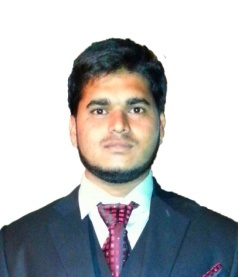 HafeezCivil EngineerE-Mail: hafeez.379761@2freemail.com Seek to work in an environment that will challenge me further while allowing me to contribute to the continued growth and success of the organization. Obtain a position that will provide me the ability to apply my experience to a growing industry. Responsibilities:  Ensuring execution of work is complying with latest approved shop drawings and method statement.Performing Surveillance and Final inspection prior to submitting inspection request. Attended inspections with consultant for all activities taking place at the site ensuring availability all concerned documents during inspection. Analyzing comments received from the consultant on completion of inspection and forwarding applicable comments to concerned engineers for compliance.Following up with site engineers for completion of consultant comments and re submitting of inspections if required.Maintaining organized sample room and keeping record of approved samples.Ensuring proper handling and storage of materials delivered to site according to manufacturer’s recommendations.Assist and support the Project Execution team in resolving any quality related issues/problems initiated by Consultant and Clients.Monitoring the progress, notifying and escalating any possible delays or issues in a timely manner.Preparing weekly and monthly progress report and concerns reports for higher management review.Participating in preparation project closeout documents.Responsibilities:Good Site Knowledge as Planning Engineer and reported directly to Project Manager on all issues involving scheduling, planning delays and corrective action.Good working knowledge of PRIMAVERA P8.3Preparation of daily, weekly & monthly report.Identify target submission dates for approval as required by contract.Co-ordination between site & engineering team of the project.Contribute to preparation of the manpower and job schedule in coordination with engineering team and relevant subcontractors.Supporting planning manager with the development of revised Plans.Maintaining and updating job schedules, manpower schedule and progress report in coordination with construction, procurement, engineering and relevant sub-contractors.Visiting sites to monitor actual progress Vs planned.Participating in preparation of tender and contract documents including bills of quantities.Site visiting, assessment and projections for future work.Assisting in establishment of clients requirements and undertake feasibility study.Preparation of contracts including details regarding Quantities of required Materials.Responsibilities:Interpret construction drawings and study the contract documents and applicable specifications prior to execution of all jobs.Organizing the work on site and allocation of manpower and other resources in order to achieve the project schedule and quality objectivesTrack and ensure timely delivery of material on site to support the construction schedule.Assuring the work is executed under strict health and safety regulations.Ensuring that all materials used for work on site are already inspected and approved.Attending weekly progress meeting and raising any concerns that is effecting base line programAssign targets for accomplishments; ensure targets are met on daily basis.Conduct and attend site meetings including safety as well as coordination meetings with clients, consultants along with Sub contractors.Generate site progress reports, estimates and all applicable monitoring reports on regular basis.Keeping record of Minor changes implemented as per site condition to be reflected in As built drawings.Participation in preparation of As built drawings and project close out documents.Bachelors Degree [Civil Engineering] from Jawaharlal Nehru Technological University, India in 2015.AutoCAD 2000-2015, PROGE Cad 8.Certified in Quantity Surveying & Cost Controlling.Certified in Primavera -P6 & REVITWindows Vista, Windows 7, Windows 8. MS Office Application (Word, Excel and Power Point).Proficient in internet operations and E-Mail applications.Marital Status		    :	Single.Nationality		    :	Indian.Visa Status		    :	Visit Visa.Language Known	    :	English, Hindi, Urdu, Telugu.CAREER OBJECTIVE:	EMPLOYMENT HISTORY:AA Constructions.	                              September 2016 –January 2018As a Site Engineer. 	Al Abdouli Group of Companies, Fujairah, UAE.  March 2016 –May 2016As a Quantity Surveyor & Jr. planning Engineer	.                               Western Constructions, India                               January 2015 –January 2016As a Civil Site Engineer.	                               EDUCATIONAL & TECHNICAL CREDENTIALS:IT EXPERTISE:PERSONAL DETAILS: